Publicado en México el 30/07/2024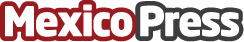 Jack Levy y Bibiana Huber transforman el sector inmobiliarioEn el entorno empresarial, Jack Levy y Bibiana Huber, director de Grupo VEQ y directora del famoso despacho huber design, se destacan por su capacidad para trabajar en equipo y aprovechar sus diversas experiencias y fortalezas que son complementarias, uno enfocado en la eficiencia y el negocio mientras que ella enfocada en la calidad y diseño así como la experiencia del usuario final. Han realizado importantes y pioneras transformacionesDatos de contacto:Grupo VEQGrupo VEQ52 33 1606 0342Nota de prensa publicada en: https://www.mexicopress.com.mx/jack-levy-y-bibiana-huber-transforman-el_1 Categorías: Internacional Inmobiliaria Innovación Tecnológica Construcción y Materiales http://www.mexicopress.com.mx